 Кто имеет право на бесплатную юридическую помощь: - малоимущие граждане с доходом ниже одного прожиточного минимума;- инвалиды I, II и III группы;- ветераны Великой Отечественной войны, Герои Российской Федерации,
Герои Советского Союза, Герои Социалистического труда, Герои Труда Российской Федерации;- дети-инвалиды, дети-сироты и дети, оставшиеся без попечения родителей, лица из их числа, их законные представители, усыновители, а также граждане, желающие принять на воспитание в свою семью ребёнка;- граждане пожилого возраста и инвалиды, проживающие
в стационарных учреждениях социального обслуживания;- несовершеннолетние, содержащиеся в учреждениях системы профилактики безнадзорности и правонарушений, а также отбывающие наказание в местах лишения свободы;- граждане, страдающие психическими заболеваниями и их законные представители;- граждане, признанные судом недееспособными и их законные представители;- граждане, пострадавшие в результате чрезвычайной ситуации;- малоимущие граждане с доходом ниже двукратной величины прожиточного минимума;
- граждане - жертвы насилия в семье;- беременные женщины и женщины, находящиеся в отпуске по беременности и родам, и граждане, находящиеся в отпуске по уходу за ребёнком до достижения им возраста трёх лет;- неработающие пенсионеры;- ветераны труда, ветераны труда Ульяновской области, ветераны боевых действий;- граждане, имевшие статус детей-сирот и детей, оставшихся без попечения родителей, в возрасте до тридцати лет;- члены многодетных семей и одинокие родители, воспитывающие ребёнка в возрасте до 14 лет (ребёнка-инвалида в возрасте до 18 лет);- граждане, достигшие возраста 70-ти лет, не проживающие в стационарных учреждениях социального обслуживания;- фактически проживающие на территории Ульяновской области граждане, не имеющие подтверждённого регистрацией места жительства или места пребывания.Случаи оказания бесплатной юридической помощи:Жилищные вопросы:
Сделки с недвижимым имуществом
Признание права на жилое помещение, выселение из него
Договор социального найма
Жилищно-коммунальные услуги и субсидииЗемельные вопросы:
Признание и сохранение права собственности на земельный участок, права постоянного пользования, а также права пожизненно наследуемого владения земельным участкомТрудовые вопросы:
Трудовой договор. Взыскание заработка
Возмещение вреда                                   Взыскание пособия и компенсации
Признание гражданина безработным. Взыскание пособия по безработицеВопросы социальной защиты:
Меры социальной поддержки
Назначение, перерасчёт и взыскание пенсий и пособий 
Реабилитация граждан, пострадавших от политических репрессийСемейные вопросы:
Отцовство (материнство). Алименты
Пособия по беременности и родам, пособия на детейВопросы медицины и здравоохранения:
Медико-социальная экспертиза и реабилитация инвалидов
Ограничение дееспособности
Защита прав и свобод при оказании психиатрической помощи
Пособие по временной нетрудоспособностиОбжалование во внесудебном порядке актов госорганов и должностных лицВиды бесплатной юридической помощи:- устное консультирование- консультирование в письменной форме- составление документа правового характера- представление интересов граждан в судах, государственных и муниципальных органахКакие документы необходимы для получения бесплатной юридической помощи:- документ, удостоверяющий личность гражданина (паспорт или иной документ)- документ, подтверждающий принадлежность гражданина к категории граждан, имеющих право на получение бесплатной юридической помощиКуда еще можно обратиться за бесплатной юридической помощью:ОГКУ «Государственное юридическое бюро Ульяновской области» г. Ульяновск, ул. Радищева, дом 28, 8-800-100-13-84Адвокатская палата Ульяновской областител.: 8(8422) 44-31-23Нотариальная палата Ульяновской области                                                     тел.: 8(8422) 67-44-73Уполномоченный по правам человека в Ульяновской области                             тел.: 8(8422) 58-50-49Уполномоченный по правам ребёнка в Ульяновской области                             тел.: 8(8422) 58-52-20МБУ Контакт-центр при Главе города Ульяновска                                              тел.: 8(8422) 73-79-11Центр защиты прав заёмщиков              тел.: 8(8422) 72-58-28Центр социально-правовой помощи населению Ульяновского государственного университета            тел.: 8(8422) 44-07-75Министерство здравоохранения Ульяновской области (контактный центр)                                    тел.: 8 (8422) 41-01-55Пенсионный фонд Российской Федерации тел.: 8-800-302-23-02Детский телефон доверия для детей, подростков и родителей                           тел.: 8-800-2000-122Правительство Ульяновской областиУльяновское региональное отделение «Ассоциация юристов России»«Государственное юридическое бюро Ульяновской области»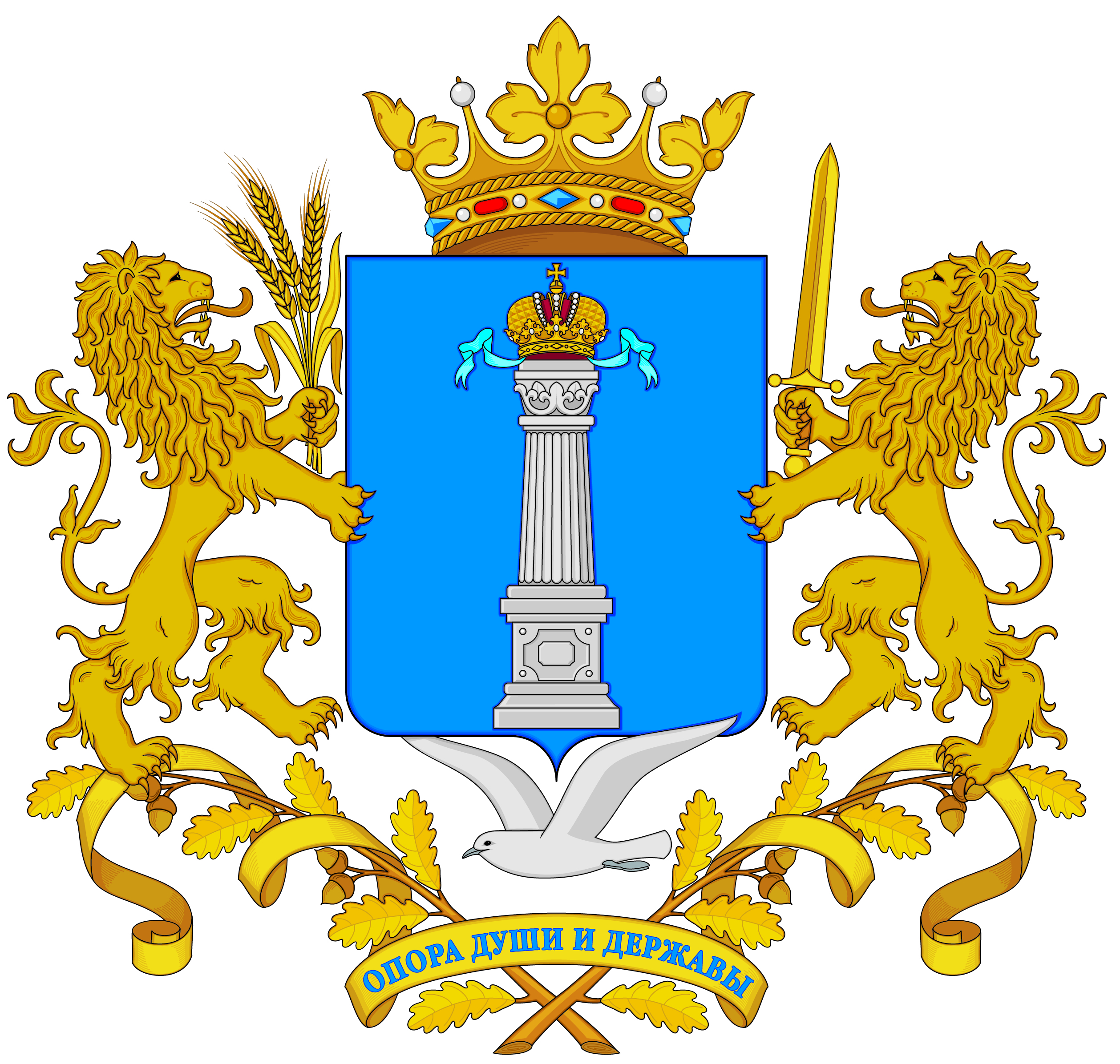 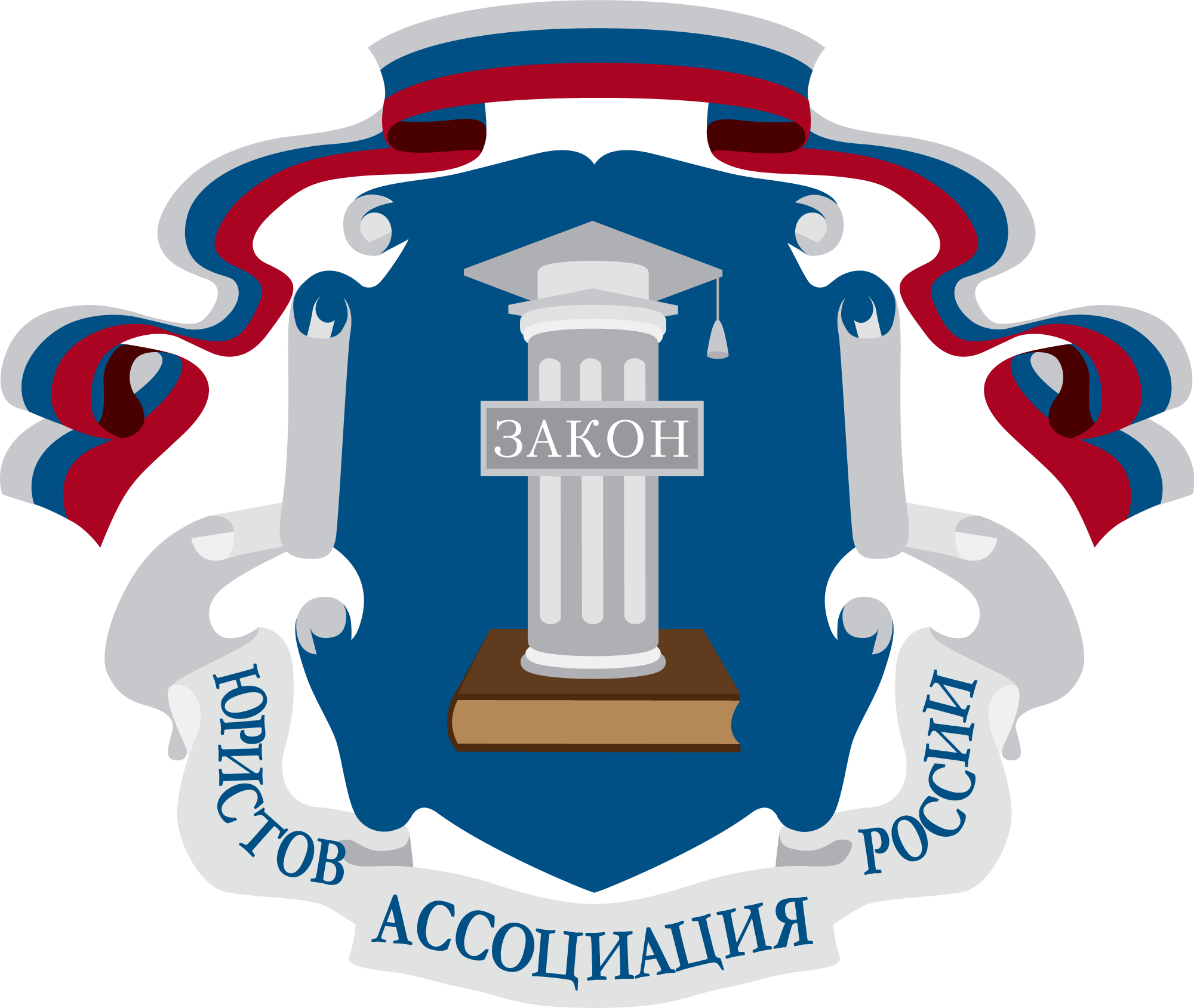 Государственная юридическая помощьТелефон «горячей» линии8-800-100-13-84